PAF NOMINATION FORMParaLEADER of the Year AwardNOMINATIONS OPEN: JUNE 15, 2021NOMINATIONS CLOSE: AUGUST 15, 2021This form must be completed for all nominees of the PAF ParaLEADER of the Year Award.  The completed form must be return to PAF no later than August 15, 2021.  PurposeEach year an outstanding paralegal will be selected to receive PAF’s pinnacle annual award, the ParaLEADER of the Year award.  This prestigious award will be given to a singular paralegal who has contributed significantly to the legal community and/or PAF.  The purpose of this award is to recognize above-and-beyond achievement including contributions to relationships among the paralegal profession, the public, and the legal community and/or exceptional leadership within a PAF Chapter including proposing or developing programs or guidelines.  Qualifications (Current PAF Executive Committee members cannot nominate nor are eligible as a recipient of this award)Must be a current Active or Student member of PAFMust have been a member of PAF for at least two (2) yearsMust be nominated by another PAF MemberNominating PAF Member cannot be related to NomineeSend your completed Nomination Form either via email to: director@pafinc.org or via mail to: P.O. Box 11081, Tallahassee, Florida 32302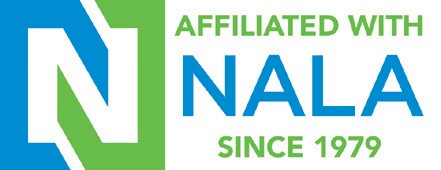 PAF AWARD NOMINATION FORM – ParaLEADER of the YearNominee InformationName: ________________________________________________________________________Address: ______________________________________________________________________Phone: ______________________________   Email: ___________________________________Nominee Achievements and ContributionsIn the box below, describe the most significant achievement or contribution that should be considered for the ParaLEADER of the Year Award.  Include the purpose of the project/program, Nominee’s level of involvement, current status of project/program, and the effect Nominee’s participation on the project/program.  If more space is needed, please use an additional sheet.Information of Nominating PAF Member (Nominees must be nominated by a PAF Member)I hereby nominate _________________________________________ for consideration as a recipient of the PAF ParaLEADER of the Year Award.Name: ________________________________________________________________________Address: ______________________________________________________________________Phone: ______________________________   Email: ____________________________________________________________________________		_____________________________Signature of Nominating PAF Member			DateSend your completed Nomination Form either via email to: director@pafinc.org or via mail to: P.O. Box 11081, Tallahassee, Florida 32302